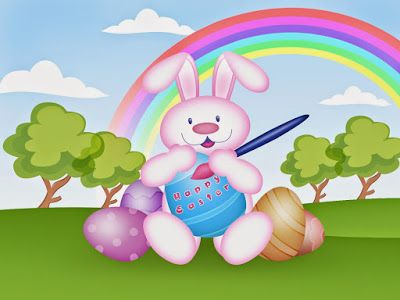 Στο λαγό με τα μεγάλα αυτιά,του αρέσει η σκανταλιά.Κι όλο χώνεται στα σπίτιαγια να κάνει τη ζημιά.Έσπασε όλα τα αυγάπου ήταν κόκκινα βαμμένα.Την υπόλοιπη μπογιά,έβαλε σε μία πένα.Έφαγε όλα τα κουλούριαγύρισε όλα τα καλάθιακι έβαλε στην κατσαρόλαμέσα στο φαΐ αγκάθια.Σαν τελείωσε επήγενα κρυφτεί σε μια γωνιά.Και περίμενε κρυμμένοςνα γυρίσουν τα παιδιά.Απ' τα γέλια τα πολλάεκουνιόντουσαν τα αυτιά.Τα παιδιά ανακαλύψαντην κρυψώνα στο λεπτό.Κι από τα αυτιά τραβήξαντο ζημιάρη το λαγό.Του 'βαλαν σκούφο και ποδιάγια να πλάσει τα κουλούριακαι να βάψει τα αυγά…
Φιλιώ ΝικολούδηΚαλή ξεκούραση παιδιά! Αύριο πάλι!!!